REPORT FOR TRAINING ON HOW TO DEVELOP TLM AND VIDEO LECTURETuesday, 13 September 2022, 05:00 pm – 06:30 pmObjectives of the training: To introduce how to develop teaching-learning materials and video lecture Date:		Tuesday, 13 September 2022, 05:00 pm – 06:30 pm Venue: 	Online using Microsoft TeamsSchedule:  The national coordinator (NUM-P5) of the URGENT project has organized the technical training on TLM and video lecture creation using simple tools for the Mongolian team on 13th September 2022 between 5 and 7 PM. All team members (12; f-9, m-3) who are responsible to develop the e-course module have participated. During the training, the followings are explained and taught. A regulation on e-course development has been explained. Template for teaching and learning material is explained. Reading materials and test pools are explained and shown in actual case. Most importantly, how to make a video lecture using Power point software is shown.Participants: The training video record: https://youtu.be/eZ2BElc3BNs 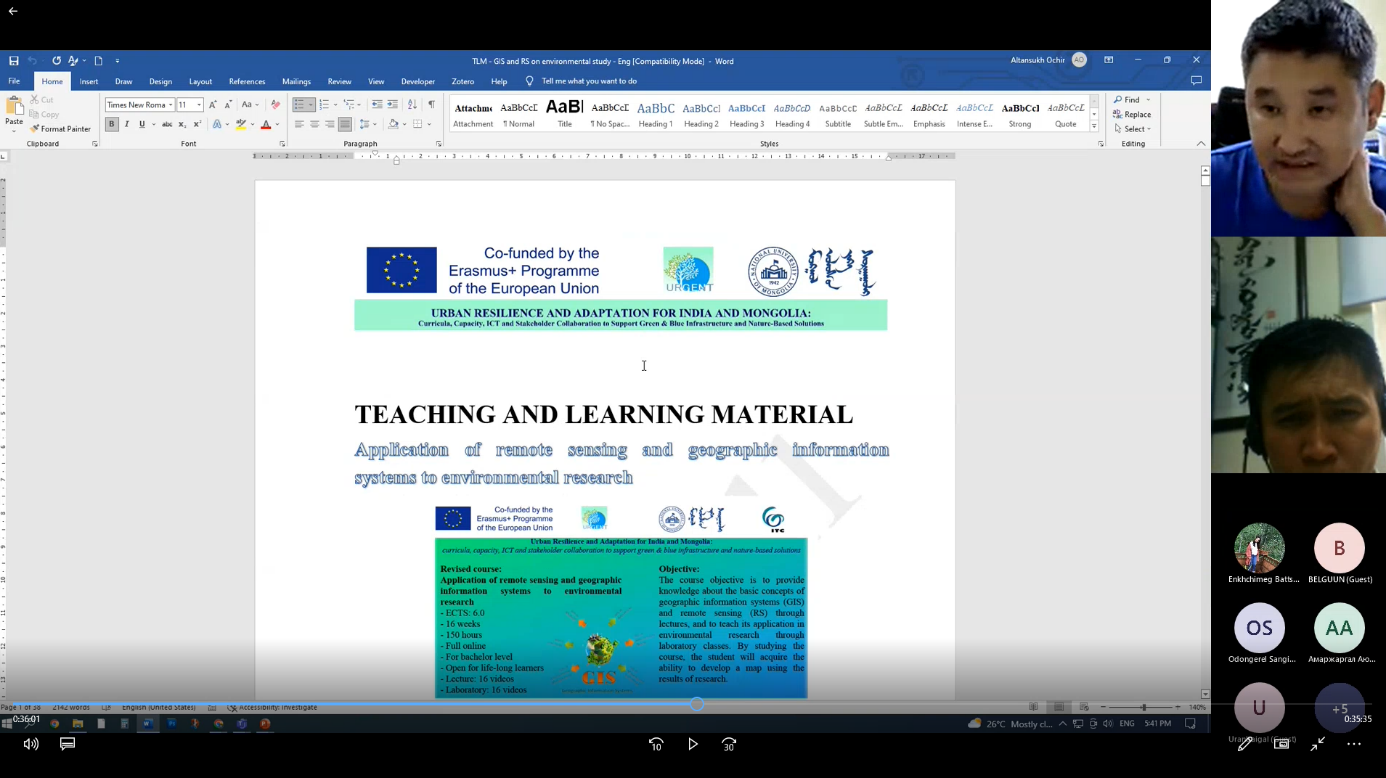 Reported by Ochir ALTANSUKH, National University of Mongolia Title:Urban Resilience and Adaptation for India and Mongolia: curricula, capacity, ICT and stakeholder collaboration to support green & blue infrastructure and nature-based solutions – URGENTNumber:619050-EPP-1-2020-1-DE-EPPKA2-CBHE-JPCoordinator:National University of MongoliaParticipants:Mongolian University of Life SciencesKhovd UniversityUrban Planning and Research InstituteNational Garden Park of Ulaanbaatar TimeTopicPresenter17:00-17:10Regulation on e-courseO.Altansukh, NUM17:10-17:40TLM preparationO.Altansukh, NUM17:40-18:10Develop video lecture using Power point softwareO.Altansukh, NUM18:10-18:20Preparation of reading materials O.Altansukh, NUM18:20-18:30Preparation of assignment and test pool O.Altansukh, NUM18:30-19:00Q&A and open discussionO.Altansukh, NUM№Full nameE-mailOrganizationAltansukh Ochiraltansukh@num.edu.mnNational University of MongoliaAltanzul Davaa-Ochiraltanzul@toc.mnMongolian Sustainable Finance AssociationBanzragch Dalaibanzragch@muls.edu.mnMongolian University of Life SciencesBelguunbelguun@muls.edu.mnMongolian University of Life SciencesEnkhchimeg. Benkhchimeg@seas.num.edu.mnNational University of MongoliaMonkhtuvshinmonkhtuvshin@muls.edu.mnMongolian University of Life SciencesOdongerel Sangidorjodongerel@muls.edu.mnMongolian University of Life SciencesOyunchimeg Nn.oyunchimeg@num.edu.mnNational University of MongoliaUnurnasan Dagvaunurnasan@khu.edu.mnKhovd UniversityAmarjargal Ayurzanaamarjargal@khu.edu.mnKhovd UniversityUranbaigalinfo@upri.ub.gov.mnUrban Planning and Research InstituteAriunsanaa Bat-Erdeneariunsanaa@seas.num.edu.mnNational University of Mongolia